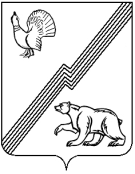 АДМИНИСТРАЦИЯ ГОРОДА ЮГОРСКАХанты-Мансийского автономного округа – Югры ПОСТАНОВЛЕНИЕ____________									__________Об утверждении Порядка предоставления субсидийчастным организациям, осуществляющим деятельность по предоставлению услуги (работы)«Организация проведения общественно-значимыхмероприятий в сфере образования»В соответствии со ст. 78 Бюджетного кодекса Российской Федерации, Федеральным законом от 24.07.1998 № 124-ФЗ «Об основных гарантиях прав ребенка в Российской Федерации», Федеральным законом от 06.10.2003 № 131-ФЗ «Об общих принципах организации местного самоуправления в Российской Федерации», постановлением Правительства Российской Федерации от 06.09.2016 № 887 «Об общих требованиях к нормативным правовым актам, муниципальным правовым актам, регулирующим предоставление субсидий юридическим лицам (за исключением субсидий государственным (муниципальным) учреждениям), индивидуальным предпринимателям, а также физическим лицам – производителям товаров, работ, услуг», постановлением администрации города Югорска от 30.10.2018 № 3004 «О муниципальной программе города Югорска «Развитие образования»:1. Утвердить Порядок предоставления субсидии частным организациям, осуществляющим деятельность по предоставлению услуги (работы) «Организация проведения общественно-значимых мероприятий в сфере образования» (приложение 1).2. Утвердить состав комиссии по принятию решения о предоставлении субсидии частным организациям, осуществляющим деятельность по предоставлению услуги (работы) «Организация проведения общественно-значимых мероприятий в сфере образования» (приложение 2).3. Определить Управление образования администрации города Югорска                             (Н.И. Бобровская) уполномоченным органом по возмещению затрат частным организациям, осуществляющим деятельность по предоставлению услуги (работы) «Организация проведения общественно-значимых мероприятий в сфере образования».4. Опубликовать постановление в официальном печатном издании города Югорскаи разместить на официальном сайте органов местного самоуправления города Югорска.5. Настоящее постановление вступает в силу после его официального опубликования.6. Контроль за выполнением постановления возложить на заместителя главы города Югорска Т.И. Долгодворову.Глава города Югорска					                                            А.В. БородкинПроект муниципального нормативного правового акта не содержит коррупциогенных факторов.Начальник Управления образования                                    ________________Н.И. БобровскаяПриложение 1к постановлениюадминистрации города Югорскаот _______________ № _________Порядок предоставления субсидии частным организациям, осуществляющим деятельность по предоставлению услуги (работы) «Организация проведения общественно-значимых мероприятий в области образования, науки и молодежной политики» (далее – Порядок)1. Общие положения о предоставлении субсидии1.1. Настоящий Порядок разработан в целях предоставления субсидии частным организациям, осуществляющим деятельность по предоставлению услуги (работы) «Организация проведения общественно-значимых мероприятий в области образования, науки и молодежной политики».1.2. Основные понятия, используемые в настоящем Порядке:получатель субсидии – частные организации, осуществляющие на территории города Югорска деятельность по предоставлению услуги (работы) «Организация проведения общественно-значимых мероприятий в сфере  образования» (далее – организации, заявитель);субсидия – бюджетные ассигнования, предоставляемые из местного бюджета, предусмотренных на соответствующий финансовый год для предоставления получателю субсидии на безвозмездной и безвозвратной основе в целях финансового возмещения затрат за предоставление услуги (работы) «Организация проведения общественно-значимых мероприятий в сфере образования»;общественно-значимые мероприятия – организация проведения общественно-значимых мероприятий в сфере образования.1.3. Целью предоставления субсидии является организации проведения общественно-значимых мероприятий в сфере образования на территории города Югорска. Субсидии предоставляются на финансовое возмещение затрат (далее – субсидия) на организацию проведения общественно-значимых мероприятий в сфере образования. 1.4. Главным распорядителем средств бюджета города, до которого в соответствии с бюджетным законодательством Российской Федерации, как получателю бюджетных средств, доведены в установленном порядке лимиты бюджетных обязательств на предоставление субсидий на соответствующий финансовый год (соответствующий финансовый год и плановый период), является Управление образования администрации города Югорска (далее – Управление образования, главный распорядитель).1.5. Субсидия организациям предоставляется в пределах бюджетных ассигнований, предусмотренных в решении Думы города Югорска о бюджете на соответствующий финансовый год (финансовый год и плановый период) и лимитов бюджетных обязательств, утвержденных в установленном порядке Управлению образования на цели, указанные в пункте 1.3 настоящего раздела. 1.6. Категориями отбора получателей субсидии, являются: - организация проведения городских общественно-значимых мероприятий;- создание безопасных условий пребывания детей, родителей (законных представителей), педагогических работников при проведении городских общественно-значимых мероприятий в соответствии с установленными нормами, обеспечивающими жизнь и здоровье обучающихся, родителей (законных представителей), педагогических работников и работников организации;- соблюдение прав и свобод обучающихся, родителей (законных представителей) несовершеннолетних обучающихся, педагогических работников.1.7. Критериями отбора получателей субсидии являются:1.7.1. Получатели субсидии – частные организации, осуществляющие на территории города Югорска деятельность по предоставлению услуги (работы) «Организация проведения общественно-значимых мероприятий в сфере образования».Субсидия предоставляется в соответствии с категориями отбора, указанными в пункте 1.6 настоящего раздела при:- наличии территориально доступного здания, отвечающего необходимым санитарным правилам и нормативам;- соответствии помещений требованиям санитарно-гигиенических норм и правил, правил противопожарной безопасности, безопасности труда;- включении организации в единый реестр (перечень) поставщиков услуг социальной сферы города Югорска.2. Условия и порядок предоставления субсидии2.1. Документы, предоставляемые получателями субсидии главному распорядителю для получения субсидии:- заявление на предоставление субсидии по форме согласно приложению к настоящему Порядку (приложение);- документы, подтверждающие соответствие здания, санитарным правилам и нормативам,правилам противопожарной безопасности, безопасности труда.2.2. Субсидия предоставляется на период, не превышающий один календарный год.2.3. Для получения субсидии заявителем в Комиссию по принятию решения о предоставлении субсидии на финансовое возмещение затрат частным организациям, осуществляющим деятельность по предоставлению услуги (работы) «Организация проведения общественно-значимых мероприятий в сфере образования» (далее – Комиссия) предоставляется заявление на предоставление субсидии.2.4. Заявления на предоставление субсидии в текущем финансовом году подаются в Комиссию в срок до 20 января текущего календарного года.Прием заявлений на предоставление субсидии осуществляется секретарем Комиссии.Заявление на предоставление субсидии на организацию проведения городских общественно-значимых мероприятий в текущем финансовом году подаются в Комиссию не позднее, чем за три месяца до проведения указанных мероприятий.2.5. Заявление на предоставление субсидии, рассматривается Комиссией в течение 5 (пяти) рабочих дней. По результатам рассмотрения заявления и прилагаемых к нему документов Комиссия принимает решение о предоставлении или отказе в предоставлении субсидии в форме заключения.2.6. Комиссия отказывает в предоставлении субсидии в случаях:1) несоответствия получателя субсидии критериям, установленным в пункте 1.7 раздела 1 настоящего Порядка;2) несоответствия представленных получателем субсидии документов требованиям, определенным пунктом 2.1 настоящего раздела;3) несоответствия получателя субсидии требованиям, установленным в пункте 2.10 настоящего раздела;4) не предоставления документов, определенных пунктом 2.1 настоящего раздела;5) недостоверности представленной получателем субсидии информации.2.7. В случае принятия Комиссией решения о предоставлении субсидии, Управление образования в течение 1 (одного) рабочего дня после принятия указанного решения направляет заявителю заключение о предоставлении субсидии и проект соглашения о предоставлении субсидии, разработанного в соответствии с типовой формой, утвержденного департаментом финансов администрации города Югорска (далее – соглашение) в 2-х экземплярах. Заявитель, в течение 3 (трех) рабочих дней с момента получения проекта соглашения возвращает 1 экземпляр подписанного соглашения в Управление образования.В течение 5 (пяти) рабочих дней после принятия главным распорядителем решенияо предоставлении субсидии заявителю начальник Управления образования издает приказ о предоставлении субсидии, в котором указывается получатель субсидии, размер субсидии и период, на который предоставляется субсидия.Субсидия перечисляется на расчетный счет получателя субсидии, открытый в кредитной организации в течение 10 (десяти) рабочих дней со дня принятия главным распорядителем решения о предоставлении субсидии.2.8. В случае принятия решения об отказе в предоставлении субсидии Управление образования в течение 1 (одного) рабочего дня после принятия указанного решения направляет заявителю заключение об отказе в предоставлении субсидии. 2.9. Размер субсидии, предоставляемой организации, определяется по формуле:S = Nм x Kм, где:S - объем субсидии;Nм - норматив на оказание услуги по организации проведения общественно-значимых мероприятий в области образования, науки и молодежной политики, устанавливается приказом начальника Управления образования;Kм – количество общественно-значимых мероприятий.Норматив услуги по организации и проведению общественно значимых мероприятий в области образования, науки и молодежной политики для передачи на исполнение негосударственным организациям, в том числе социально ориентированным некоммерческим организациям:	- городской праздник «Югорский звонок» в сумме не более 52 000,0 рублей;	- городские соревнования «Школа безопасности» в сумме не более 6 000,0 рублей.2.10. Требования, которым должны соответствовать на первое число месяца, предшествующего месяцу, в котором планируется заключение соглашения, получатели субсидий:- отсутствие задолженности по налогам, сборам и иным обязательным платежам                      в бюджеты бюджетной системы Российской Федерации, срок исполнения по которым наступил в соответствии с законодательством Российской Федерации;- отсутствие просроченной задолженности по возврату в бюджет города Югорска Российской Федерации субсидий, бюджетных инвестиций, предоставленных в том числе в соответствии с иными правовыми актами, и иная просроченная задолженность перед бюджетом города Югорска;- получатели субсидий не должны находиться в процессе реорганизации, ликвидации, банкротства и не должны иметь ограничения на осуществление хозяйственной деятельности;- получатели субсидий не должны являться иностранными юридическими лицами,                   а также российскими юридическими лицами, в уставном (складочном) капитале которых доля участия иностранных юридических лиц, местом регистрации которых является государство или территория, включенные в утверждаемый Министерством финансов Российской Федерации перечень государств и территорий, предоставляющих льготный налоговый режим налогообложения и (или) не предусматривающих раскрытия и предоставления информации при проведении финансовых операций (офшорные зоны) в отношении таких юридических лиц,                 в совокупности превышает 50 процентов;- получатели субсидий не должны получать средства из соответствующего бюджета бюджетной системы Российской Федерации в соответствии с иными нормативными правовыми актами, муниципальными правовыми актами на цели, указанные в пункте 1.3 раздела 1 настоящего Порядка.2.11. При необходимости главный распорядитель вправе устанавливать в соглашении о предоставлении субсидии конкретные показатели результативности для организаций.2.12. Перечисление субсидии осуществляется главным распорядителем в соответствии с объемами и сроками, установленными соглашением, на расчетный счет, открытый в кредитной организации в соответствии с требованиями, установленными законодательством Российской Федерации.2.13. Иные условия предоставления субсидии:2.13.1. Субсидия направляется на расходы, источником финансового возмещения затрат которых является субсидия, на цели указанные в пункте 1.3 раздела 1 настоящего Положения.2.13.2. Запрет приобретения за счет полученных средств иностранной валюты, за исключением операций, осуществляемых в соответствии с валютным законодательством Российской Федерации при закупке (поставке) высокотехнологичного импортного оборудования, сырья и комплектующих изделий, а также связанных с достижением целей предоставления этих средств иных операций.2.13.3. Получатель субсидии может осуществлять расходы, источником финансового возмещения затрат которых являются не использованные в отчетном финансовом году остатки субсидий, при условии включения такого положения в соглашение при принятии главным распорядителем по согласованию с департаментом финансов администрации города Югорска решения о наличии потребности в указанных средствах.2.14. Изменение объема субсидии осуществляется при изменении показателей, учтенных при расчете объема субсидии, при внесении изменений в муниципальные правовые акты, являющиеся основополагающими для определения объема субсидии, путем внесения изменений в приказ начальника Управления образования об утверждении перечня организаций - получателей субсидии и объема предоставляемой субсидии, в соглашение. При этом увеличение объема субсидии осуществляется в пределах средств, предусмотренных на данные цели решением Думы города Югорска о бюджете на соответствующий финансовый год (финансовый год и плановый период).3. Требования к отчетности 3.1. Требования к отчетности предъявляемые главным распорядителем к получателю субсидии.3.1.1. В течение срока действия соглашения получатель субсидии не позднее 30(тридцати) дней после проведения мероприятия, представляет главному распорядителю документы, подтверждающие произведенные затраты, указанные в пункте 1.3 раздела 1 настоящего Порядка.3.1.2. Отчет о расходах получателя субсидии, источником финансового возмещения затрат которых является субсидия, предоставляется по форме, установленной Главным распорядителем в соглашении о предоставлении субсидии.3.1.3. Получатель субсидии предоставляет иные отчеты.3.1.4. В случае если в соглашении о предоставлении субсидии главным распорядителем установлены конкретные показатели результативности, предъявляемые к получателю субсидии, такой отчет предоставляется не позднее 30(тридцати) дней после проведения мероприятия.3.1.6. Главный распорядитель вправе устанавливать в соглашении порядок, сроки и формы предоставления получателем субсидии указанной отчетности, а также иных отчетов, определенных соглашением.4. Контроль за соблюдением условий, целей и порядка предоставления субсидий4.1. Обязательная проверка соблюдений условий, целей и настоящего Порядка осуществляется главным распорядителем и органами муниципального административного контроля.4.2. Требования об осуществлении контроля за соблюдением условий, целей и порядка предоставления субсидии:4.2.1. Согласие получателя субсидии на осуществление проверки главным распорядителем, и органом муниципального финансового контроля соблюдения условий, целей и порядка предоставления субсидии.Согласие получателя субсидии на осуществление проверки предусматривается соглашением.В случае заключения соглашений (договоров) в целях исполнения обязательств по соглашению о предоставлении субсидии, в указанных соглашениях (договорах) предусматривается норма о согласии лиц, являющихся поставщиками (подрядчиками, исполнителями) по соглашениям (договорам), заключенным в целях исполнения обязательств по соглашению о предоставлении субсидии, на осуществление главным распорядителем и органами муниципального финансового контроля проверок соблюдения условий, целей и настоящего Порядка.Регламент проведения проверок, сроки подведения итогов проводимых проверок, порядок информирования получателя субсидии об итогах проведенных проверок определяются муниципальными правовыми актами.4.2.2. Осуществление проверки представляемых получателем субсидии документов, в том числе на соответствие порядку предоставления субсидии, в течение 20 (двадцати) календарных дней со дня их получения от получателя субсидии.4.2.3. Осуществление контроля за соблюдением  получателем субсидии порядка, целей  и условий предоставления субсидии, путем проведения плановых и (или) внеплановых проверок по месту нахождения получателя субсидии путем  документального и фактического анализа операций, связанных с использованием субсидии, произведенных получателем субсидии.4.3. Ответственность за нарушение условий, целей и порядка предоставления субсидий:4.3.1. В случае невыполнения и (или) нарушения условий, установленных соглашением, перечисление субсидии по решению главного распорядителя приостанавливается до устранения нарушений. Основанием для приостановления (возобновления) перечисления является приказ начальника Управления образования.4.3.2. В случае выявления по итогам проведенных проверок фактов нарушения порядка, условий и целей предоставления субсидии суммы, использованные получателем субсидиине по целевому назначению, подлежат возврату в бюджет города в течение 7 (семи) рабочих дней с момента доведения до сведения получателя субсидии результатов проверки.4.3.3. В случае неиспользования субсидии в полном объеме в текущем финансовом году, средства субсидии подлежат возврату в бюджет города.Возвращать неиспользованный остаток субсидии в доход бюджета города Югорска случае отсутствия решения главного распорядителя, принятого по согласованию с департаментом финансов администрации города Югорска о наличии потребности в направлении не использованного в текущем календарном году остатка субсидии на цели, указанные в пункте 1.3 настоящего Положения,  в срок до 20 декабря текущего календарного года.В случае нарушения порядка, условий и целей, установленных при предоставлении субсидии, средства субсидии подлежат возврату в бюджет города в течение 10 (десяти) рабочих дней с момента выявления соответствующих нарушений.4.3.4. Получатель субсидии в соответствии с законодательством Российской Федерации несет ответственность за:- нецелевое использование предоставляемой субсидии, выразившееся в направлениии использовании их на цели, не соответствующие условиям получения указанных средств;- недостоверность отчетности, документов, информации, предоставляемой в соответствии с условиями соглашения в части бюджетных средств; - необеспечение получателем субсидии требований лицензии на ведение образовательной деятельности; - неиспользование субсидии в установленный срок; - приобретение за счет полученных средств иностранной валюты, за исключением операций, осуществляемых в соответствии с валютным законодательством Российской Федерации при закупке (поставке) высокотехнологичного импортного оборудования, сырья и комплектующих изделий, а также связанных с достижением целей предоставления этих средств иных операций.Приложениек Порядку предоставления субсидии частным организациям, осуществляющим деятельность по предоставлению услуги (работы) «Организация проведения общественно-значимых мероприятий в сфере образования»Начальнику Управления образования администрации города Югорска_____________________________    (фамилия, инициалы)Заявление 
на предоставление субсидии на финансовое обеспечение затрат по предоставлению услуги по организации проведения общественно-значимых мероприятий в сфереобразования в ______ году и плановом периоде ______, ______ годов1. Название негосударственной образовательной организации / индивидуального предпринимателя, осуществляющего предоставление услуги по организации проведения общественно-значимых мероприятий в сфере образования____________________________________________________________________________________________________________________________________________________________________2.Организационно-правовая форма организации __________________________________________________________________________________________________________________________3. Дата создания организации, дата и номер регистрации ___________________________________________________________________________________________________________________4. Основные сферы деятельности организации  ___________________________________________________________________________________________________________________________5. Территория деятельности организации  ________________________________________________________________________________________________________________________________6. Почтовый адрес организации (с указанием индекса) _____________________________________________________________________________________________________________________7. Контактная информация организации (телефон, факс, адрес электронной почты)__________________________________________________________________________________8. Руководитель организации (Ф.И.О., телефон, электронная почта) ____________________________________________________________________________________________________________________________________________________________________9. Место предоставления услуги присмотра и ухода (адрес) ____________________________________________________________________________________________________________________________________________________________________10. Численность обучающихся, которым предоставляется услуга по организации проведения общественно-значимых мероприятий в сфере образованияна момент подачи заявления _________________________________ чел. (приложение).Дата составления заявления «___» __________ 20__ г.Настоящим подтверждаю достоверность предоставленной информации, организация                         не находится в процессе ликвидации и реорганизации.Приложение 2к постановлению администрации города Югорскаот __________________ № _________Состав комиссии по принятию решения о предоставлении субсидии частным организациям, осуществляющим деятельность по предоставлению услуги (работы) «Организация проведения общественно-значимых мероприятий в сфере образования»Руководитель организации___________________________________________________(подпись)(расшифровка подписи)Заместитель главы администрации города Югорска, курирующий вопросы социальной сферы, председатель комиссииНачальник Управления образования администрации города Югорска, заместитель председателя комиссииЗаместитель начальника отдела планирования и финансового обеспечения муниципального казенного учреждения «Централизованная бухгалтерия учреждений образования»Заместитель начальника Управления по инновационной деятельности Управления образования администрации города ЮгорскаДиректор муниципального казенного учреждения «Централизованная бухгалтерия учреждений образования» (по согласованию)Заместитель директора по экономическим вопросам муниципального казенного учреждения «Централизованная бухгалтерия учреждений образования» (по согласованию)Начальник отдела воспитания, дополнительного образования и обеспечения безопасности детей, секретарь комиссии